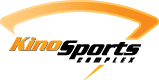 Allowable Items for Players In UniformPersonal Drink Containers (Hydros, Thermos, Yetis)Player Bag/BackpackAllowable Items for Coaches/Managers/OfficialsWith Credentials Or In UniformPersonal Drink Containers (Hydro, Thermos, Yetis)Bag/BackpackIce Chest/Cooler with water, sports drink, game snacks, towels/neck wraps for playersProhibited ItemsOutside Food Polar Cups, Soda Cups, Eegees, Clear Plastic Drink Cups Bags/Backpacks/Coolers/Ice Chests Will Be Inspected